First study of Rhodium(I) complexes with chiral sulfur-containing terpenoids as catalytic systems for ketone hydrosilylationVladimir M. Uvarova, Dimitry A. de Vekkia aDepartment of Chemical Technology of Polymers. St. Petersburg State Institute of Technology, St. Petersburg, RussiaEmail: vladi.uvarov@yandex.ruSupplemental Materials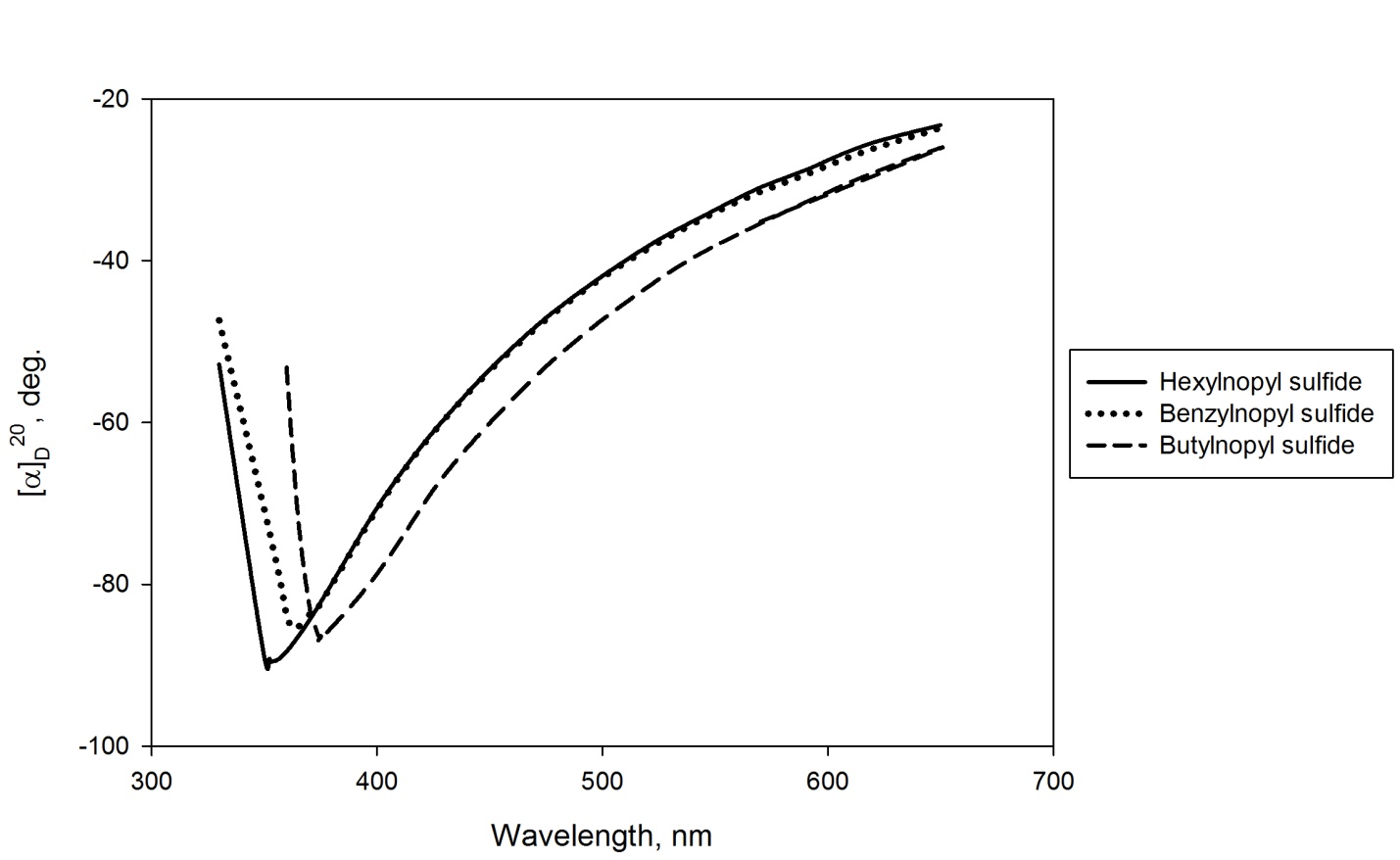 Figure S 1: Optical rotatory dispersion of (1R)-hexyl-, benzyl- and butylnopyl sulfides 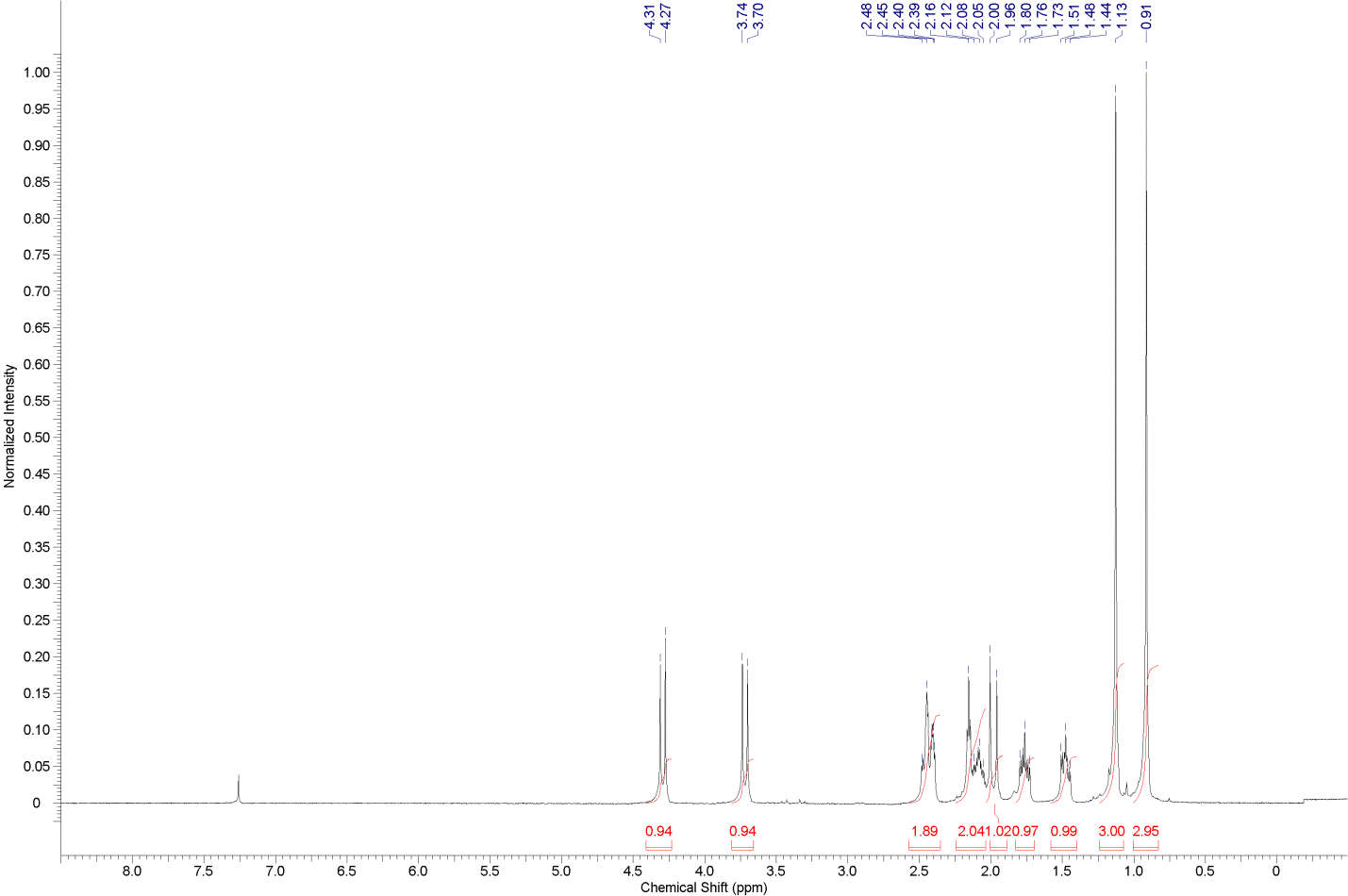 Figure S 2: 1H NMR spectrum of (1S)-camphorsulfonic acid chloride  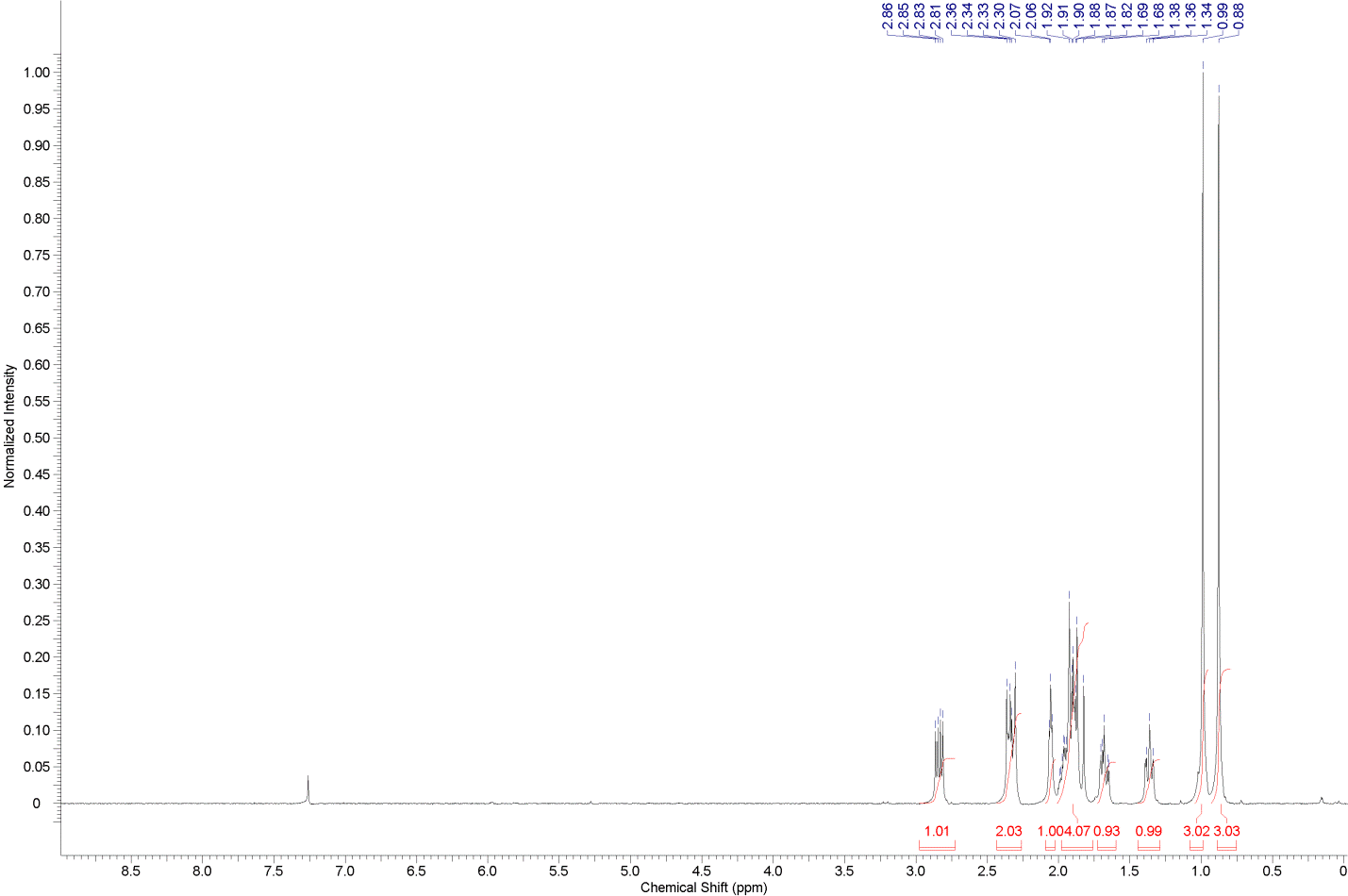 Figure S 3: 1H NMR spectrum of (1S)-10-camphorthiol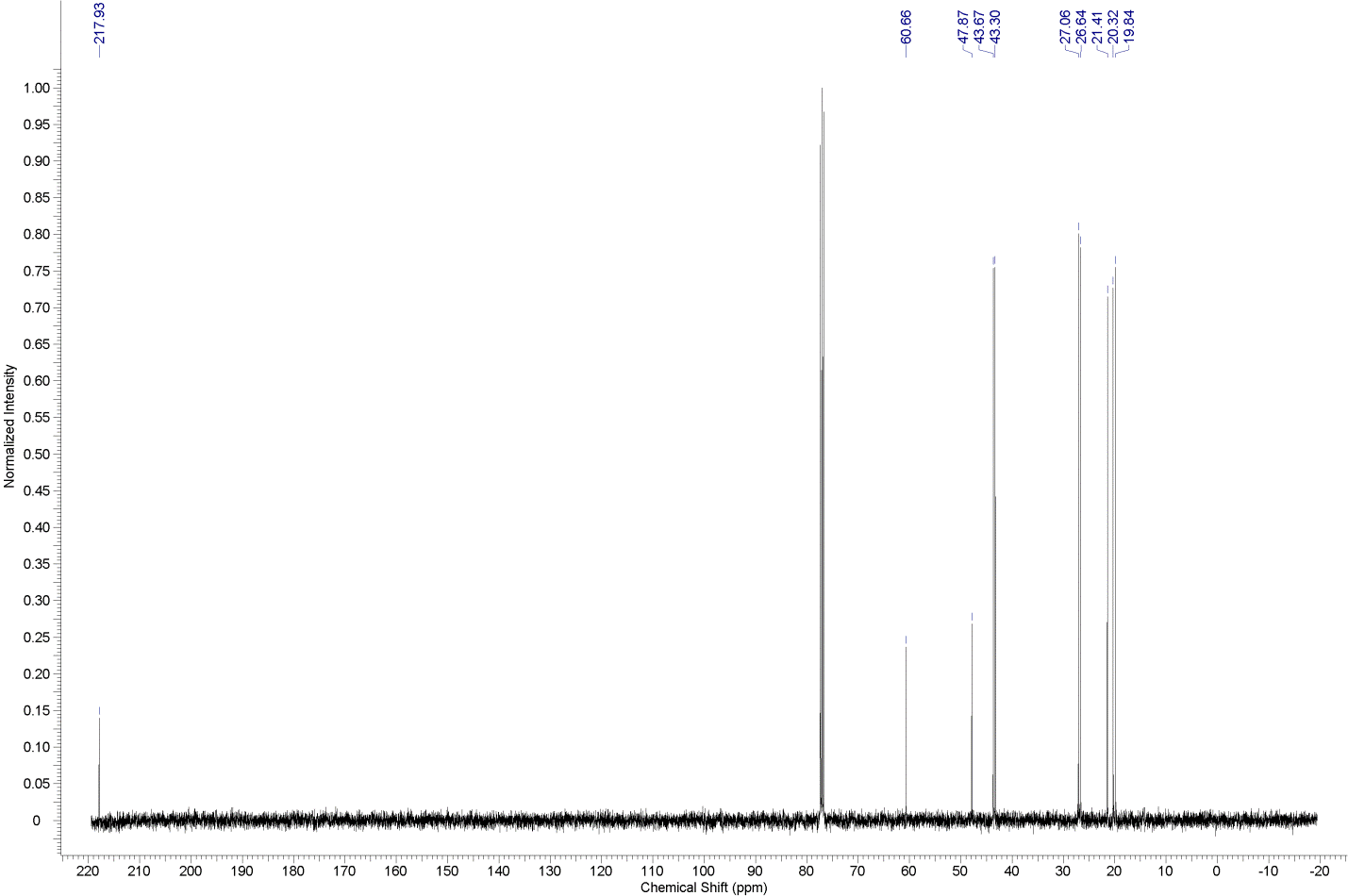 Figure S 4: 13С NMR spectrum of (1S)-10-camphorthiol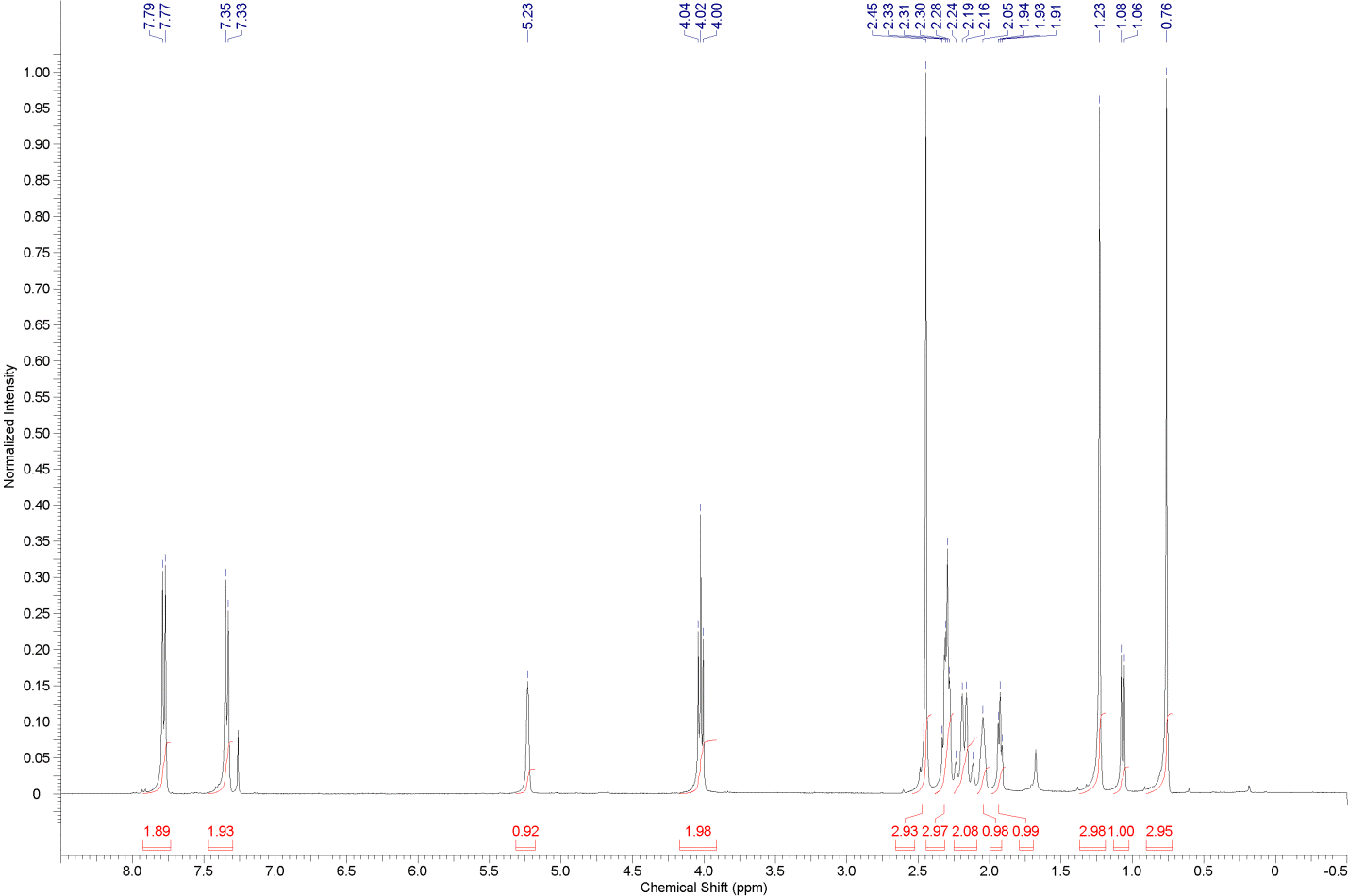 Figure S 5: 1H NMR spectrum of tosylate of (1R)-nopol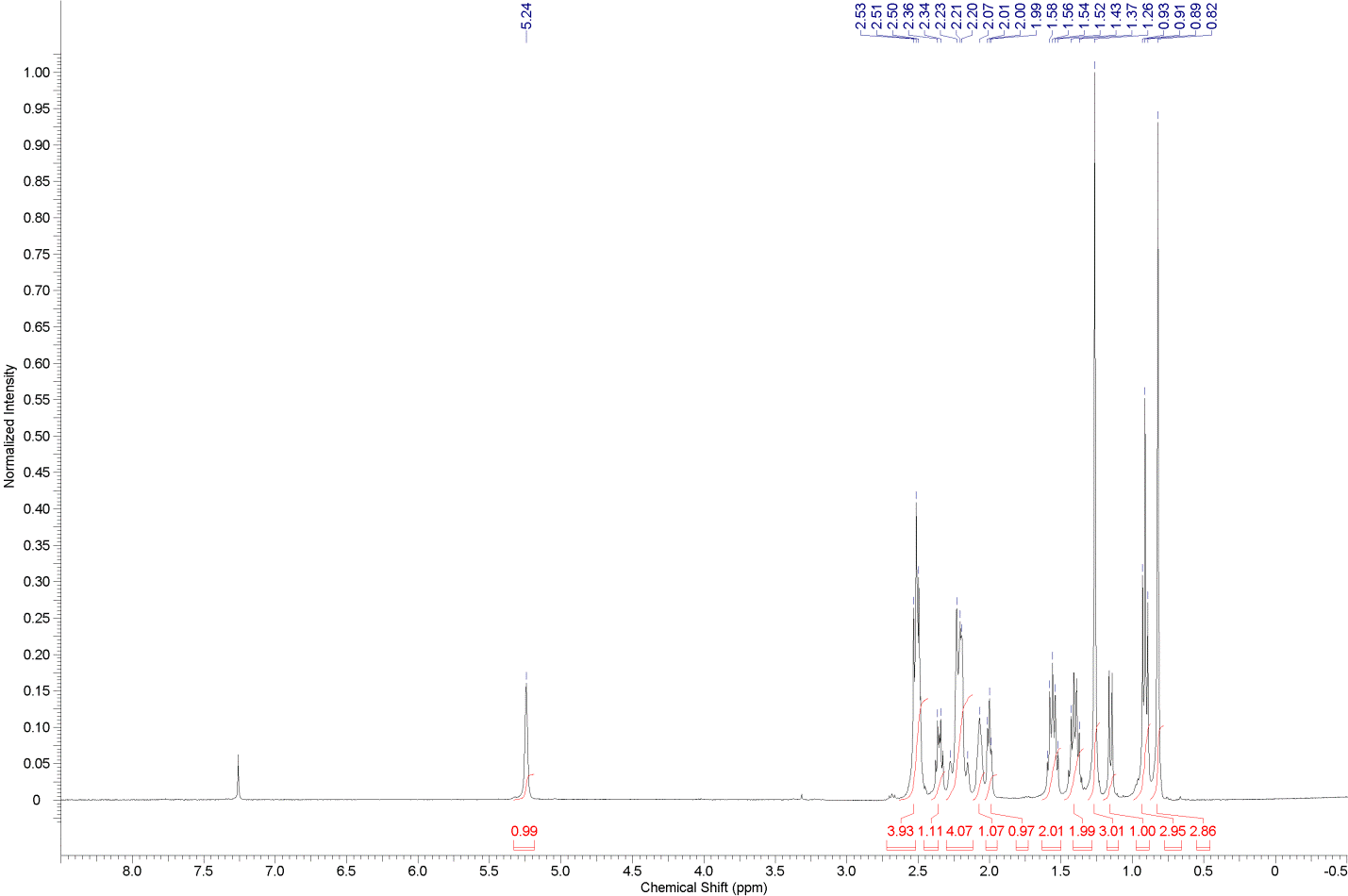 Figure S 6: 1H NMR spectrum of (1R)-butylnopyl sulfide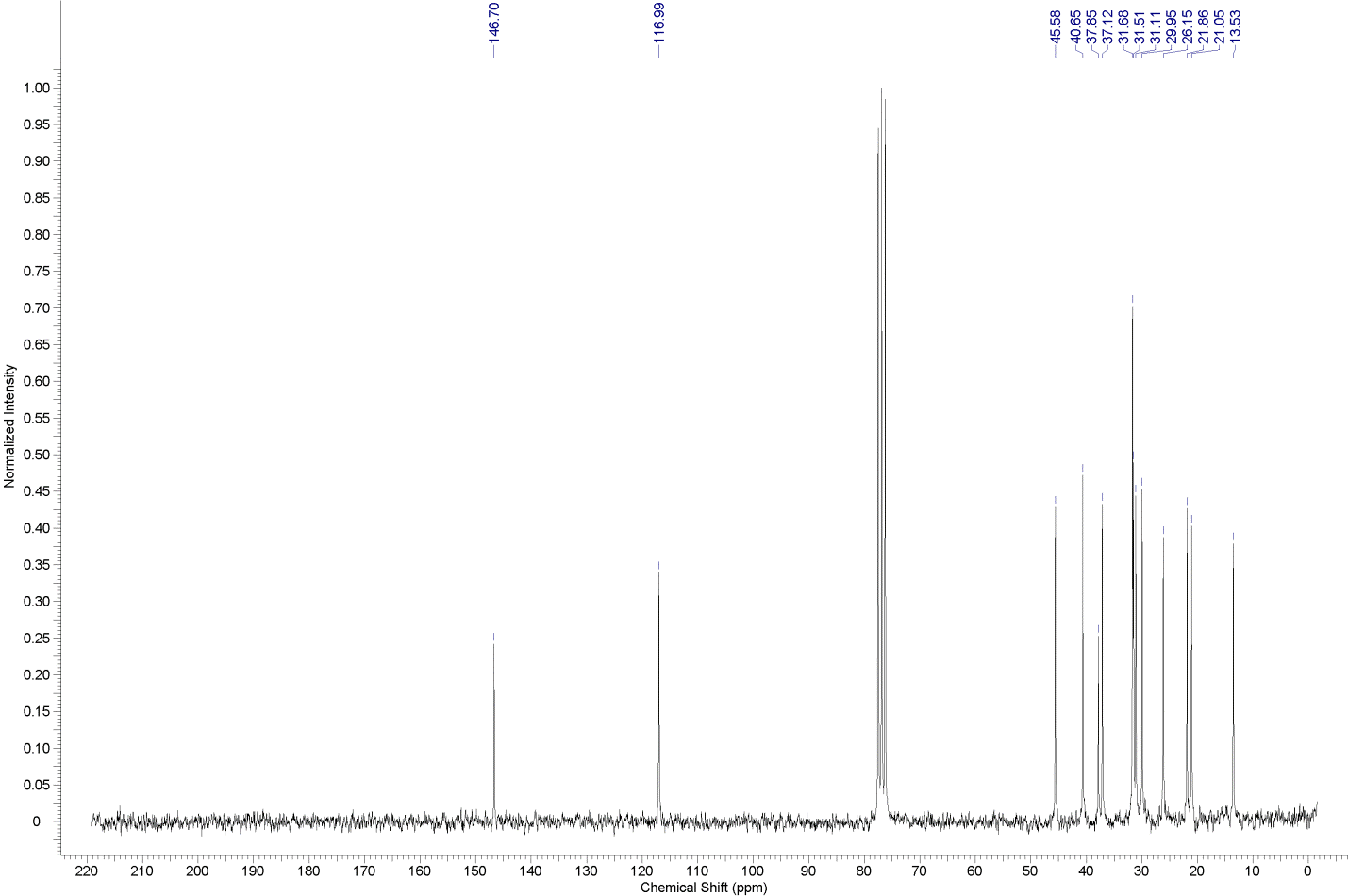 Figure S 7: 13C NMR spectrum of (1R)-butylnopyl sulfide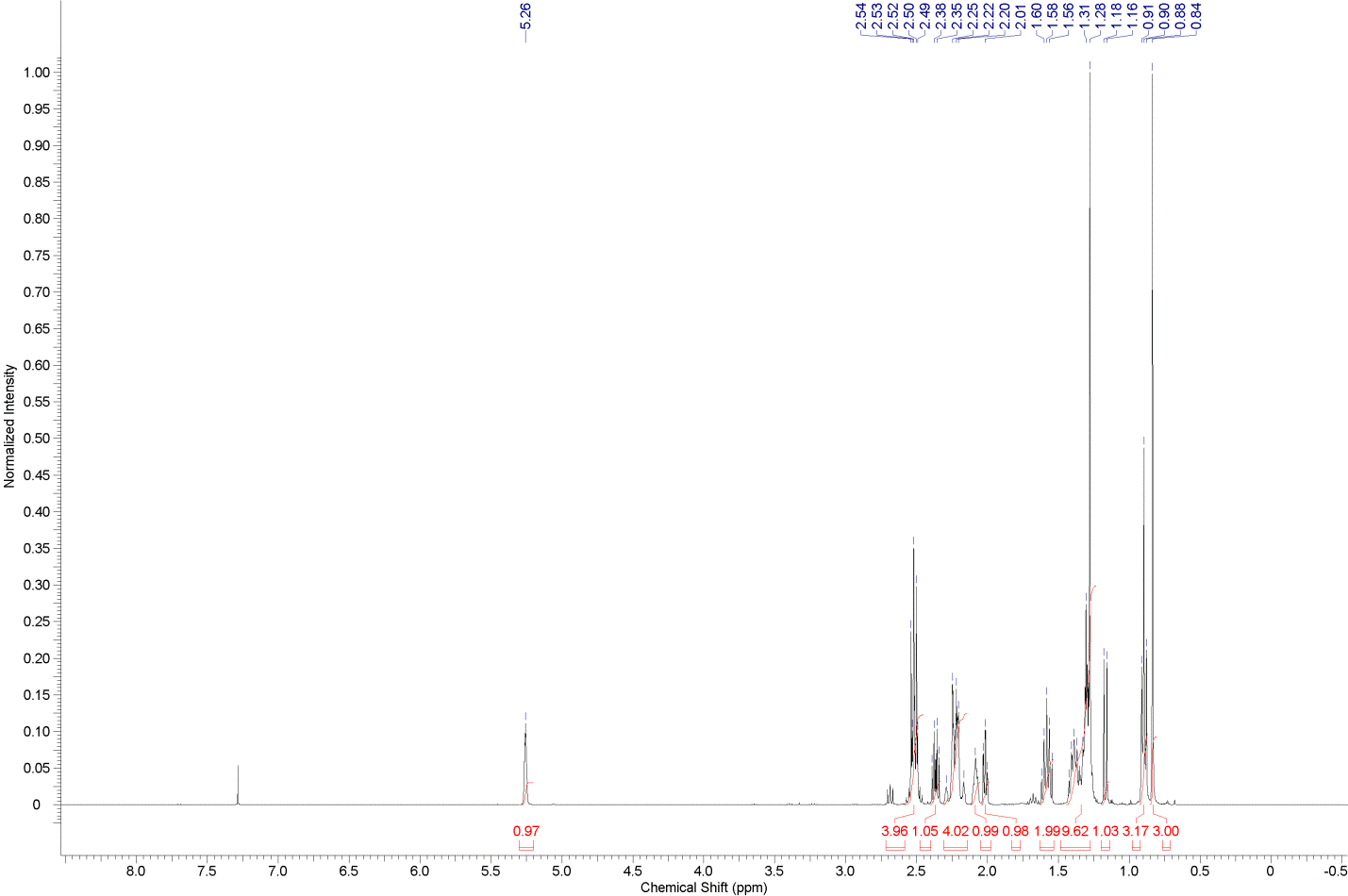 Figure S 8: 1H NMR spectrum of (1R)-hexylnopyl sulfide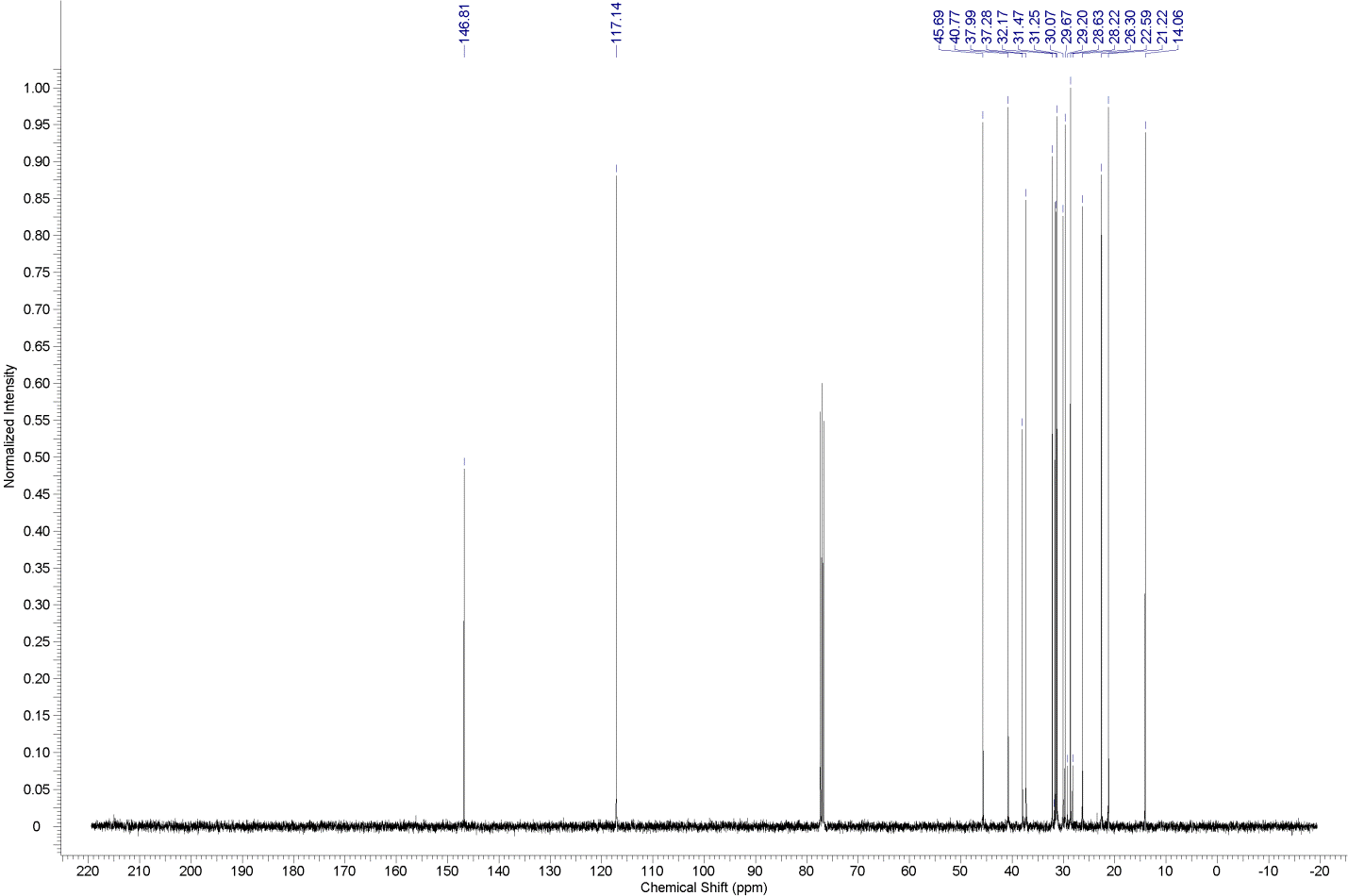 Figure S 7: 13C NMR spectrum of (1R)-hexylnopyl sulfide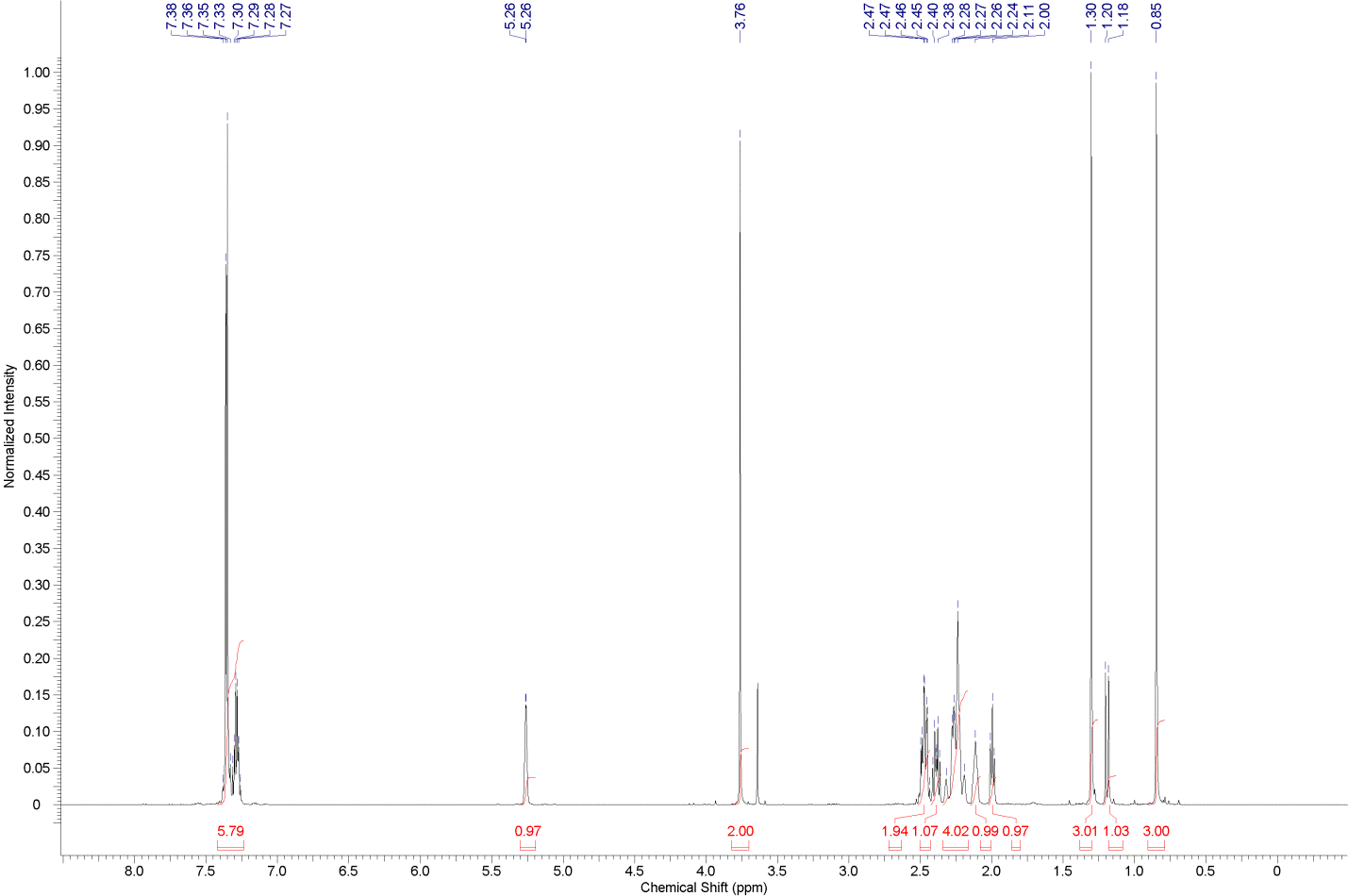 Figure S 8: 1H NMR spectrum of (1R)-benzylnopyl sulfide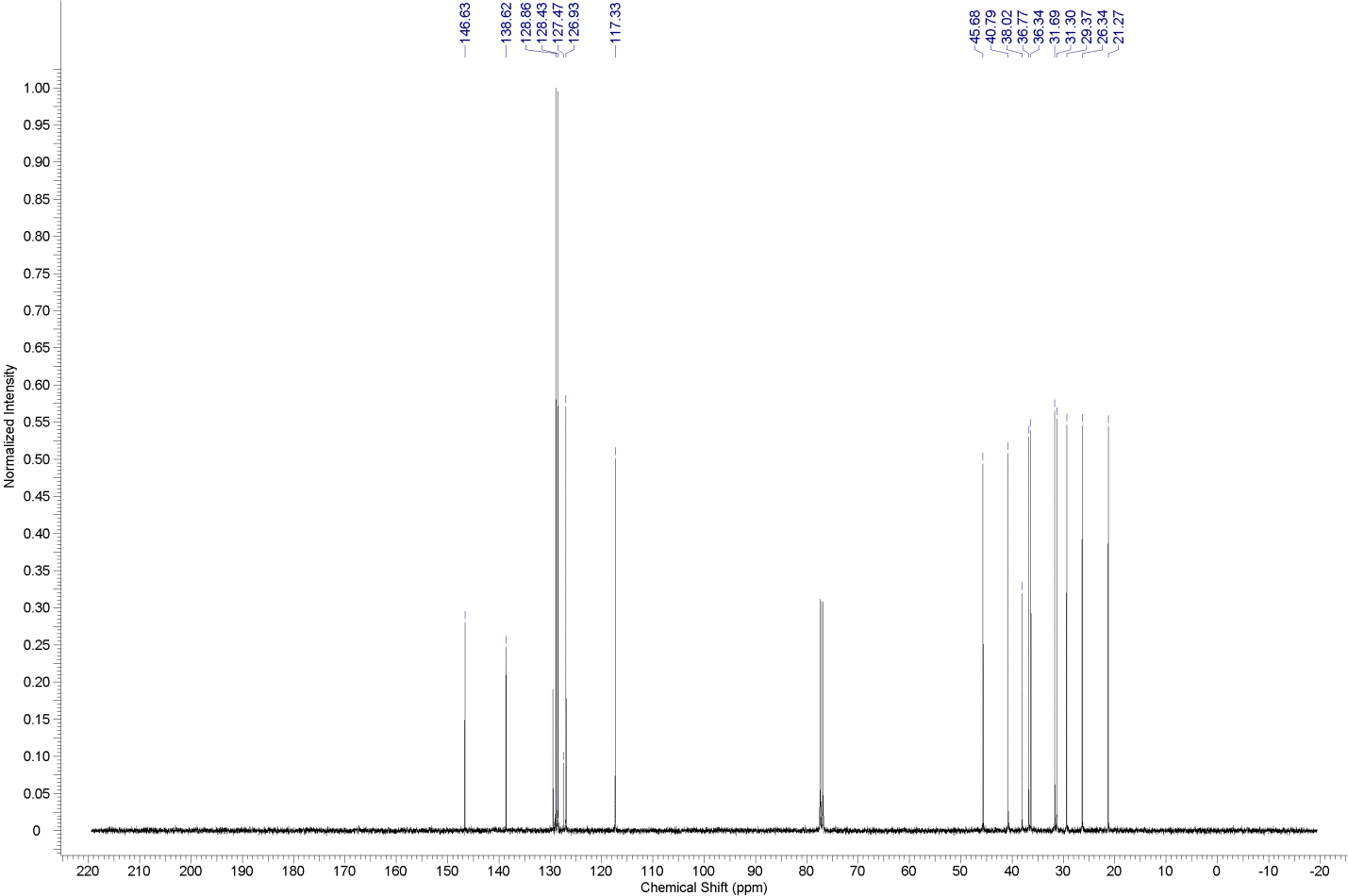 Figure S 9: 13C NMR spectrum of (1R)-benzylnopyl sulfide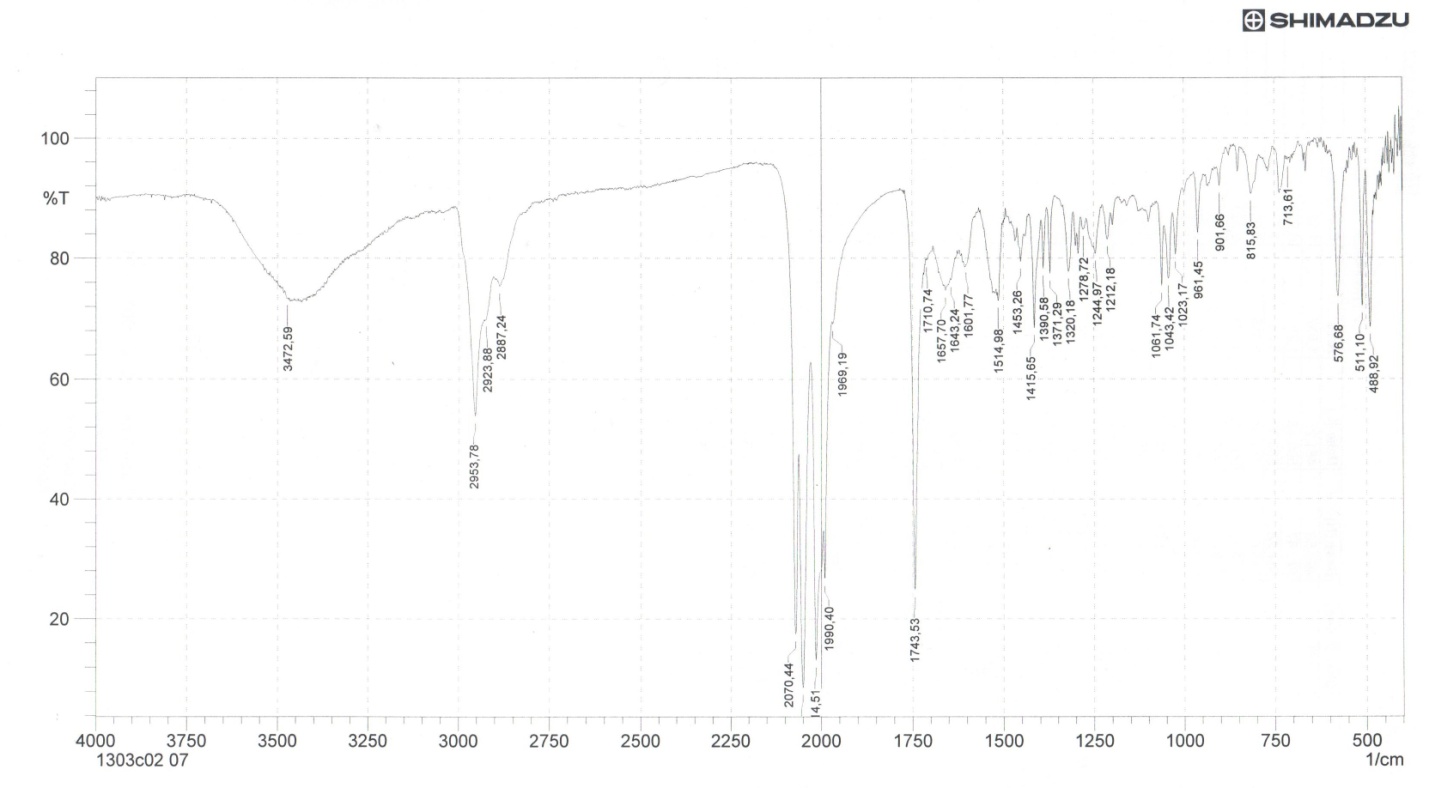 Figure S 10: IR spectrum of bis-μ-di[(+)-10-camphrothiolato]dicarbonylrhodium(I)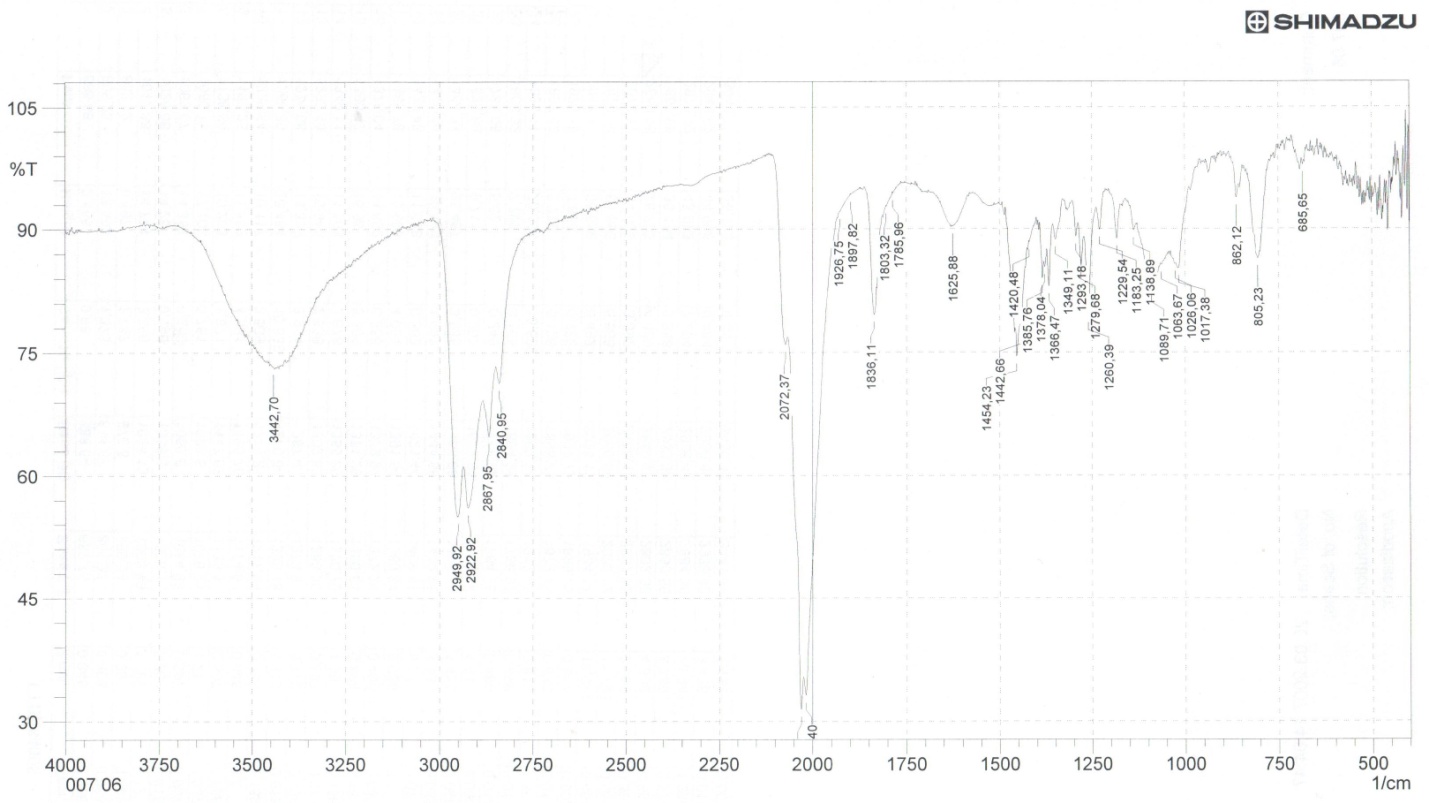 Figure S 11: IR spectrum of bis-μ-di[(+)-neomenthylthiolato]dicarbonylrhodium(I)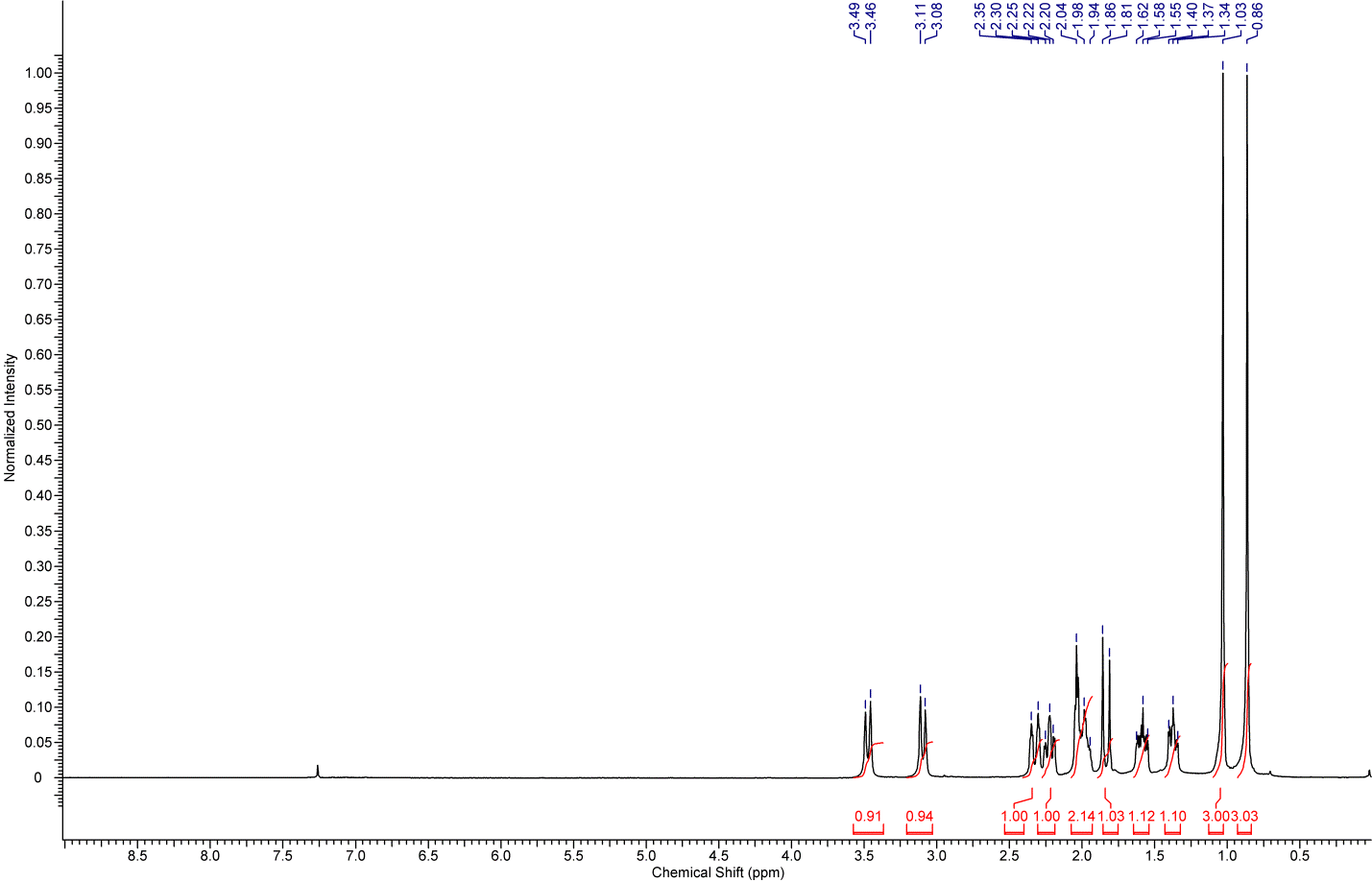 Figure S 12: 1H NMR spectrum of Bis-μ-di[(+)-10-camphrothiolato]dicarbonylrhodium(I) 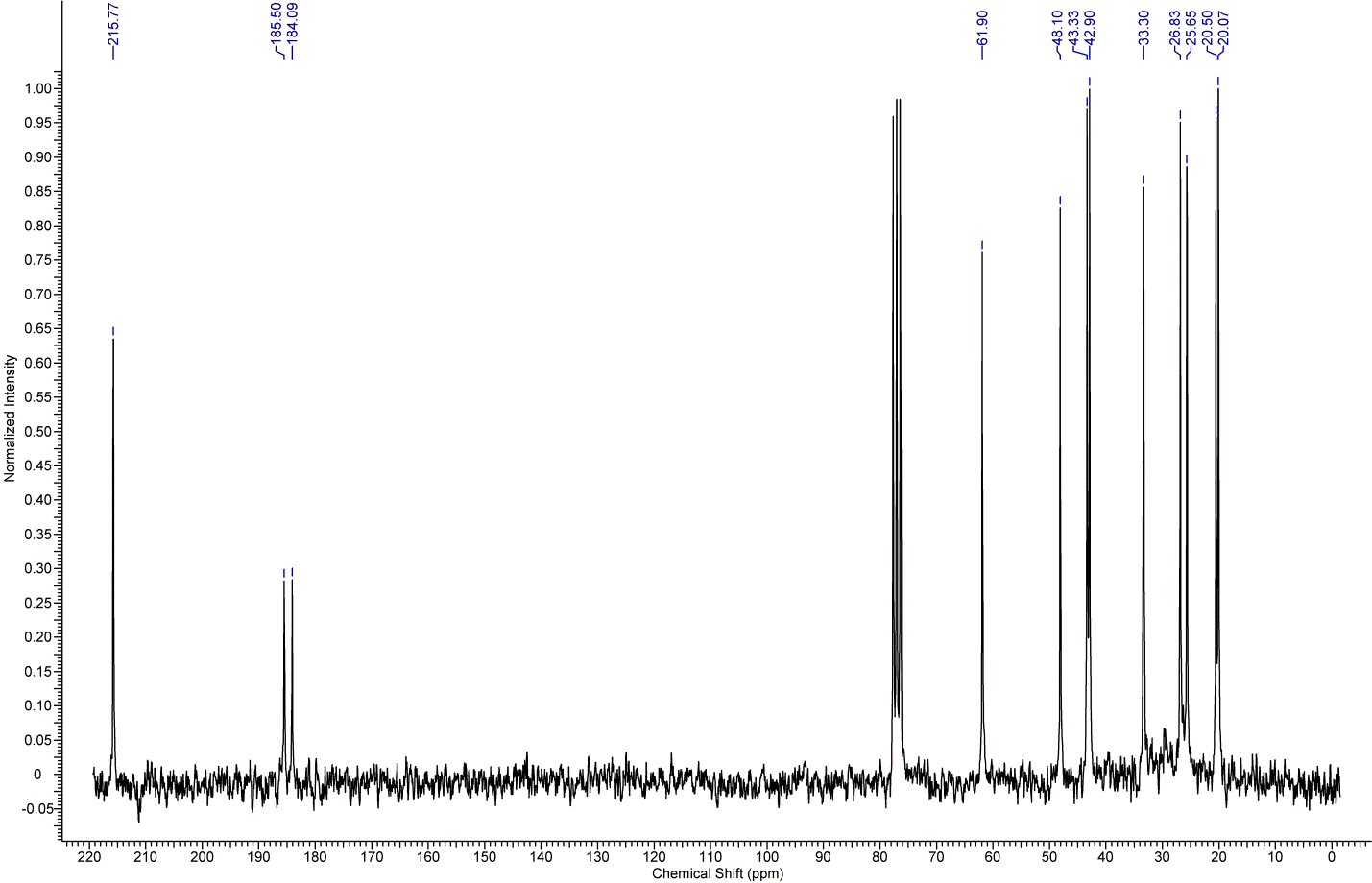 Figure S 13: 13С NMR spectrum of Bis-μ-di[(+)-10-camphrothiolato]dicarbonylrhodium(I) 